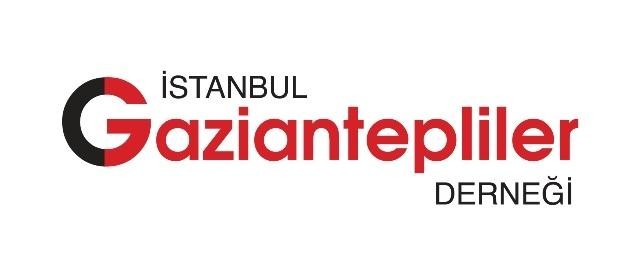 BURS  PROĞRAMINA İLİŞKİN AÇIKLAMALARBURS MÜRACAATINDA BULUNACAK ÖĞRENCİLERİN DERNEĞE GÖNDERECEĞİ BELGELER:1.     Burs başvuru formu2.     Burs sözleşmesi ile sözleşmede istenen ek belgeler3.     Öğrenci işlerinden onaylı transkript4.     Sabıka kayıt belgeniz (Savcılıktan)5.     Bağlı bulunulan nüfus dairesince düzenlenecek olan “Nüfus kayıt örneği ”,6.     Anne ve babanın;a) Bir işte çalışıyor olmaları durumunda, her ikisinin maaşını gösterir iş yerinden onaylı belgeb) Serbest meslek sahibi olanların vergi levhası fotokopisic) Emekliler için aylıklarını aldıkları banka cüzdanının ilk sayfası ile son maaşı gösteren sayfasının fotokopisi7.     Okuyan kardeşler için okullarından alınacak öğrenci belgeleri8.     Kiracıların, kira kontratının sureti, lojmanda oturanların ise bağlı oldukları kurumdan alacakları resmi yazı            En geç 20 Eylül tarihinde dernek merkezinde olacak şekilde gönderilecek.            İstenen belgelerin düzenlenme tarihi başvuru formunun doldurulduğu tarih itibariyla 2 aydan önce olmamalıdır.            Tüm evraklarda eksik imza, eksik bilgi ve yanlış beyan tespit edildiğinde müracaatınız geçersiz sayılacaktır.SOSYAL AMAÇLI BURS PROGRAMI HAKKINDA AÇIKLAMA1.     GENEL ESAS  ( Tüzüğün 2. Maddesi 4. Fıkrası)2.4) Gaziantepli gençler arasında birlik ve bütünlüğü sağlayarak, Gaziantep’e ait sosyal ve kültürel değerleri öğrenmeleri ve geliştirmeleri için teşvik edici çalışmalarda bulunmak ve maddi imkansızlık içinde olan Gaziantepli öğrencilerin eğitimlerine yardımcı olmak.2.      DİĞER ESASLAR:a.     Burs verilecek öğrencilerin seçiminde dikkate alınan öncelik sırası ;b.     Burslar, öğrencinin sosyo-ekonomik ve başarı durumu değerlendirilerek tahsis edilir ve burs verilecek öğrencilerin adresine duyuru yapılır.c.     Burs çıkmayan öğrencilere duyuru yapılmaz ve evrakları posta ile iade edilmez.(İsteyen dernek merkezinden alabilir.)d.     Burs miktarı her ders yılı yeniden tespit edilir ve burslar Ekim ayından başlamak suretiyle  Mayıs dahil ayına kadarödenir. Burslarımız bir yıllıktır. Her yıl burs verilecek öğrenciler yeniden saptanır.e.     Başarıyı teşvik etmek ve başarılı bursiyerleri ödüllendirmek amacıyla, öğretim yılı sonu not ortalaması 100 üzerinden en az 85 veya 4 üzerinden 3,4 olan veya döneminde birincilik alan bursiyerlere yönetim kurulumuzca belirlenecek miktarda para ödülü verilir.3-BURSUN KESİLMESİNİ GEREKTİREN HALLER:a)     Burs aldığı süre içinde yanlış beyanda bulunduğu tespit edilenlerin,b)     Sınıfta kalanların, alt sınıftan 3 den fazla dersten başarısız olanların, öğretim kurumu ile ilişiği kesilenlerin, sınıf geçtiklerini her yıl 1 Ekim’e kadar belgelemeyenlerin , kayıt donduranların ve başka kurumlardan burs almaya başladıklarında bildirmeyenlerin,c)     Dernek yönetiminin olurunu almadan öğretim kurumu veya öğrenim dalını değiştirenlerin,d)	Öğrenciye yakışmayacak tutum ve davranış içinde bulundukları yargı ve ilgili öğretim kurumu organlarının kararı ile veya güvenilir belgelerle sabit olanların   BURSLARI KESİLİR.e)     Yukaridaki nedenlerin herhangi birinden dolayı bursu kesilenlerden,tekrar burs tahsisi yapılmayanlardan burskesilme tarihine kadar ödenmiş olan burs toplamı burs sözleşmesinde belirtilen esaslar dahilinde geri alınır.4-TEKRAR BURS TAHSİSİ İÇİN KOŞULLAR:Bursu kesilenlerden , müteakip yıl sınıfını geçenlerin ve bursun kesilmesini gerektiren nedenleri (yalan beyandabulunma durumları hariç) ortadan kalkan öğrencilerin, başvuruları halinde durumları tekrar incelenerek burs tahsisedilebilir.5-SAĞLIK NEDENLERİ DIŞINDA İKİNCİ DEFA SINIFTA KALANLARA YENİDEN BURS TAHSİS EDİLMEZ.BURS BAŞVURU FORMUFOTOĞRAFBaşvuru formundaki bilgiler gerçekleri yansıtacak şekilde tarafımdan doldurulmuştur.Burs programınızdan yararlanabilmek için değerlendirmeye alınmamı arz ederim.Adı Soyadı         :                                                                                                         .../…./Adres (ailenin ) :                                                                                                            İmza2- AİLENİN SOSYO-EKONOMİK DURUMU4 - KİŞİSEL BİLGİLER:5 - KENDİNİZE AİT EKONOMİK DURUM BİLGİSİNOT: VERİLEN BİLGİLERİN YANLIŞ OLMASI DURUMUNDA BURS İPTAL EDİLİR.BELİRTMEK İSTEDİĞİNİZ ÖZEL DURUM:………………………………………………………………………………………………………………………………………………………………………………………………………………………………………………Yukarıdaki Bilgiler Gerçektir.Yanlış Beyanın Tespitinde Burs Talebimden VazgeçiyorumAdı ve Soyadı : Tarih              : İmza                :ÖNEMLİ NOTLAR:1- Formu doldurmadan önce, “BURS PROGRAMINA İLİŞKİN AÇIKLAMA” bölümünü dikatlice okuyunuz.2- SADECE:a) Laik,demokratik,çağdaş T.C. vatandaşı olan, b) Sosyal yardımlaşmanın gereğine inanan,c) Maddi durumu öğrenimini zor devam ettirecek şekilde yetersiz olan, d) Çalışkan,dürüst olan,e) Hiçbir aşırı akımın içinde olmayan Üniversite öğrencilerine burs verilir.ADRESİSTANBUL GAZİANTEPLİLER DERNEĞİ  Büyükdere Cad. Saadet Apt. No. 65/4 Mecidiyeköy I İstanbulTel : 0 212 356 63 85-86 Faks : 0 212 356 64 57   Cep : 0 530 962 16 17www.gazianteplilerdernegi.com  e-mail: info@gazianteplilerdernegi.com1-   BURS İSTEĞİNDE BULUNAN ÖĞRENCİNİN KİMLİK VE OKUL BİLGİLERİ1-   BURS İSTEĞİNDE BULUNAN ÖĞRENCİNİN KİMLİK VE OKUL BİLGİLERİ1-   BURS İSTEĞİNDE BULUNAN ÖĞRENCİNİN KİMLİK VE OKUL BİLGİLERİ1-   BURS İSTEĞİNDE BULUNAN ÖĞRENCİNİN KİMLİK VE OKUL BİLGİLERİAdı SoyadıÜniversitesiBaba AdıFakültesiAnne AdıBölümüDoğum YeriSınıfıDoğum TarihiÖğrenci NoCinsiyetiGiriş TarihiMedeni HaliBitirdiği LiseT C kimlik NoİlköğretimBaba Adı Soyadı :Aylık Net Geliri   :Baba TC no :Baba Öğrenimi:Baba TC no :Baba Öğrenimi:Baba İşi :Sağ ( ) Vefat (  ) Ayrı (  )Anne Adı Soyadı :Aylık Net Geliri   :Anne TC no :Anne Öğrenimi:Anne TC no :Anne Öğrenimi:Anne  İşi :Sağ (  ) Vefat (  ) Ayrı ( )Varsa, Ailenin Toplam Gelirine Katılan Diğer Aylık Net Gelir Toplamı :Varsa, Ailenin Toplam Gelirine Katılan Diğer Aylık Net Gelir Toplamı :Varsa, Ailenin Toplam Gelirine Katılan Diğer Aylık Net Gelir Toplamı :Varsa, Ailenin Toplam Gelirine Katılan Diğer Aylık Net Gelir Toplamı :Ailenin Toplam Net Gelirinin Detayları Hakkında Verilebilecek Bilgiler :Ailenin Toplam Net Gelirinin Detayları Hakkında Verilebilecek Bilgiler :Ailenin Toplam Net Gelirinin Detayları Hakkında Verilebilecek Bilgiler :Ailenin Toplam Net Gelirinin Detayları Hakkında Verilebilecek Bilgiler :Aile Reisinin İş Adresi:Aile Reisinin İş Adresi:Aile Reisinin İş Adresi:Aile Reisinin İş Adresi:Ailenin Oturduğu Ev:  Mülk :( )     Kira : ( )Lojman  : ( )Diğer : ( ) ………………..Aylık kira bedeli : ……………………………..Aylık kira bedeli : ……………………………..Kaç Kardeşiniz var?Kaç Kardeşiniz var?Kardeş AdıOkuyor muEvli miÇalışıyor muAylık GeliriÖĞRENİM SÜRESİNCE İKAMET DURUMUÖĞRENİM SÜRESİNCE İKAMET DURUMUÖĞRENİM SÜRESİNCE İKAMET DURUMUÖĞRENİM SÜRESİNCE İKAMET DURUMUAilemle birlikte ikamet edeceğimAilemle birlikte ikamet edeceğimAilemle birlikte ikamet edeceğim( )İkamet Edeceğim Yer:(  )             YURT   ( )        Kirası:İkamet Edeceğim Yer:(  )             YURT   ( )        Kirası:İkamet Edeceğim Yer:(  )             YURT   ( )        Kirası:Ailemden ayrı bir şehirde ikamet Edeceğimen ayrı bir şehirde ikamet Edeceğimen ayrı bir şehirde ikamet Edeceğimİkamet Edeceğim Yer:(  )             YURT   ( )        Kirası:İkamet Edeceğim Yer:(  )             YURT   ( )        Kirası:İkamet Edeceğim Yer:(  )             YURT   ( )        Kirası:Aile Yakınımın yanındAile Yakınımın yanında ikamet edeceğima ikamet edeceğim(  )             EV  (  )  Kirası: ............... / size düşen miktar:................(  )             EV  (  )  Kirası: ............... / size düşen miktar:................(  )             EV  (  )  Kirası: ............... / size düşen miktar:................BURS BAĞLANTISIBURS BAĞLANTISI(  )             EV  (  )  Kirası: ............... / size düşen miktar:................(  )             EV  (  )  Kirası: ............... / size düşen miktar:................(  )             EV  (  )  Kirası: ............... / size düşen miktar:................Başka  Kurumlardan Burs / Kredi Alıyorsanız, bu kurumların adları ve miktarları:Başka  Kurumlardan Burs / Kredi Alıyorsanız, bu kurumların adları ve miktarları:Başka  Kurumlardan Burs / Kredi Alıyorsanız, bu kurumların adları ve miktarları:Başka  Kurumlardan Burs / Kredi Alıyorsanız, bu kurumların adları ve miktarları:Başka  Kurumlardan Burs / Kredi Alıyorsanız, bu kurumların adları ve miktarları:Başka  Kurumlardan Burs / Kredi Alıyorsanız, bu kurumların adları ve miktarları:Başka  Kurumlardan Burs / Kredi Alıyorsanız, bu kurumların adları ve miktarları:Başka  Kurumlardan Burs / Kredi Alıyorsanız, bu kurumların adları ve miktarları:Başka  Kurumlardan Burs / Kredi Alıyorsanız, bu kurumların adları ve miktarları:Başka  Kurumlardan Burs / Kredi Alıyorsanız, bu kurumların adları ve miktarları:Başka  Kurumlardan Burs / Kredi Alıyorsanız, bu kurumların adları ve miktarları:Başka  Kurumlardan Burs / Kredi Alıyorsanız, bu kurumların adları ve miktarları:Başka  Kurumlardan Burs / Kredi Alıyorsanız, bu kurumların adları ve miktarları:Başka  Kurumlardan Burs / Kredi Alıyorsanız, bu kurumların adları ve miktarları:ADRESLERÖğrenimdeki Devamlı Adresim :Öğrenimdeki Devamlı Adresim :Öğrenimdeki Devamlı Adresim :Öğrenimdeki Devamlı Adresim :Öğrenimdeki Devamlı Adresim :Ailemin İkametgah Adresi :Ailemin İkametgah Adresi :Öğrenimdeki Devamlı Adresim :Öğrenimdeki Devamlı Adresim :Öğrenimdeki Devamlı Adresim :Öğrenimdeki Devamlı Adresim :Öğrenimdeki Devamlı Adresim :Ailemin İkametgah Adresi :Ailemin İkametgah Adresi :Tlf No:Cep Tlf:ŞU ANDA HER HANGİ BİR İŞTE ÇALIŞIYORMUSUNUZ ?ŞU ANDA HER HANGİ BİR İŞTE ÇALIŞIYORMUSUNUZ ?HAYIR HİÇ BİR İŞTE ÇALIŞMIYORUMEVET TAM GÜN ÇALIŞIYORUM……………………….   TL ÜCRET ALIYORUM.İŞYERİ ADRES BİLGİLERİ :YARI ZAMANLI OLARAK ÇALIŞIYORUM…………………….TL ÜCRET ALIYORUM.İŞYERİ ADRES BİLGİLERİ :Adı soyadıCep TelefonuEv Telefonu